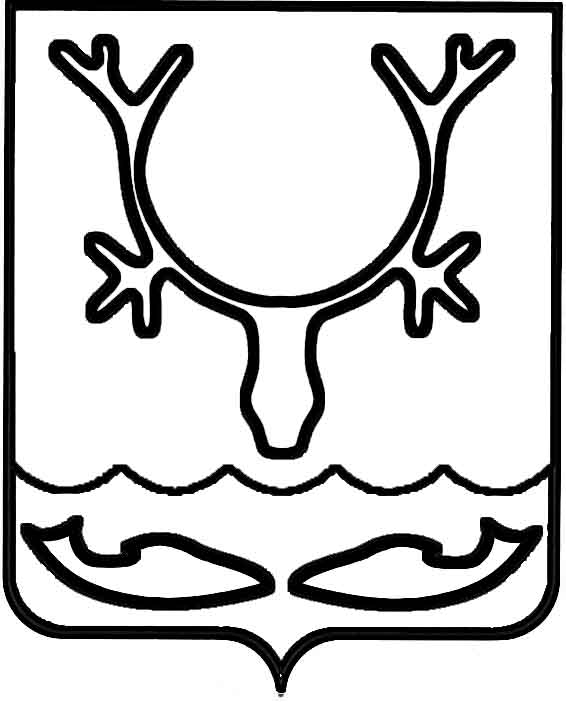 Администрация МО "Городской округ "Город Нарьян-Мар"ПОСТАНОВЛЕНИЕот “____” __________________ № ____________		г. Нарьян-МарО внесении изменений в состав комиссии                по делам несовершеннолетних и защите                их прав муниципального образования "Городской округ "Город Нарьян-Мар"В соответствии с Федеральным законом от 24.06.1999 № 120-ФЗ "Об основах системы профилактики безнадзорности и правонарушений несовершеннолетних", Федеральным законом от 29.12.2012 № 273-ФЗ "Об образовании в Российской Федерации", Федеральным законом от 06.10.2003 № 131-ФЗ "Об общих принципах организации местного самоуправления в Российской Федерации", Постановлением Правительства Российской Федерации от 06.11.2013 № 995 "Об утверждении Примерного положения о комиссиях по делам несовершеннолетних и защите их прав", законом Ненецкого автономного округа от 28.03.2006 № 692-оз                         "Об осуществлении в Ненецком автономном округе отдельных государственных полномочий в сфере деятельности по профилактике безнадзорности и правонарушений несовершеннолетних" Администрация МО "Городской округ "Город Нарьян-Мар" П О С Т А Н О В Л Я Е Т:Внести изменения в состав комиссии по делам несовершеннолетних и защите их прав муниципального образования "Городской округ "Город Нарьян-Мар", утвержденный постановлением Администрации МО "Городской округ "Город Нарьян-Мар" от 18.07.2016 № 825, изложив его в новой редакции:Настоящее постановление вступает в силу со дня его подписания.1701.201757"Ляпунова Елена Леонидовназаместитель главы Администрации МО "Городской округ "Город Нарьян-Мар"                         по взаимодействию с органами государственной власти и общественными организациями, председатель комиссии;Поздеева Татьяна Ардэковнаглавный специалист (заместитель председателя комиссии) отдела по обеспечению деятельности комиссии по делам несовершеннолетних и защите их прав Администрации МО "Городской округ "Город Нарьян-Мар", заместитель председателя комиссии, член комиссии;КоткинаНаталья Викторовнаспециалист (ответственный секретарь комиссии) отдела по обеспечению деятельности комиссии  по делам несовершеннолетних и защите их прав Администрации МО "Городской округ "Город Нарьян-Мар", ответственный секретарь комиссии, член комиссии.Члены комиссии:Исполинов Даниил Николаевичдиректор государственного бюджетного учреждения Ненецкого автономного округа "Региональный центр молодёжной политики и военно-патриотического воспитания молодёжи" (по согласованию);КаневаСветлана Юрьевназаместитель руководителя Департамента здравоохранения, труда и социальной защиты населения Ненецкого автономного округа                      (по согласованию);Карманова Ольга Владимировнаначальник филиала по Ненецкому автономному округу Федерального казенного учреждения                  Уголовно-исполнительной инспекции Управления Федеральной службы исполнения наказаний России по Архангельской области                               (по согласованию);Орлова Татьяна Никандровнадепутат Совета городского округа "Город                       Нарьян-Мар" (по согласованию);Пакулина Ольга Борисовнаначальник отдела профессионального и дополнительного образования управления образования Департамента образования, культуры и спорта Ненецкого автономного округа                        (по согласованию);Сергеева Наталья Николаевнаглавный специалист казенного учреждения Ненецкого автономного округа "Аппарат по обеспечению деятельности Уполномоченных и Общественной палаты Ненецкого автономного округа" (по согласованию);ЩербоТатьяна Викторовнаначальник отдела по делам несовершеннолетних Управления Министерства внутренних дел Российской Федерации по Ненецкому автономному округу (по согласованию).".Глава МО "Городской округ "Город Нарьян-Мар" Т.В.Федорова